Муниципальное бюджетное дошкольное образовательное учреждение детский сад «Северяночка»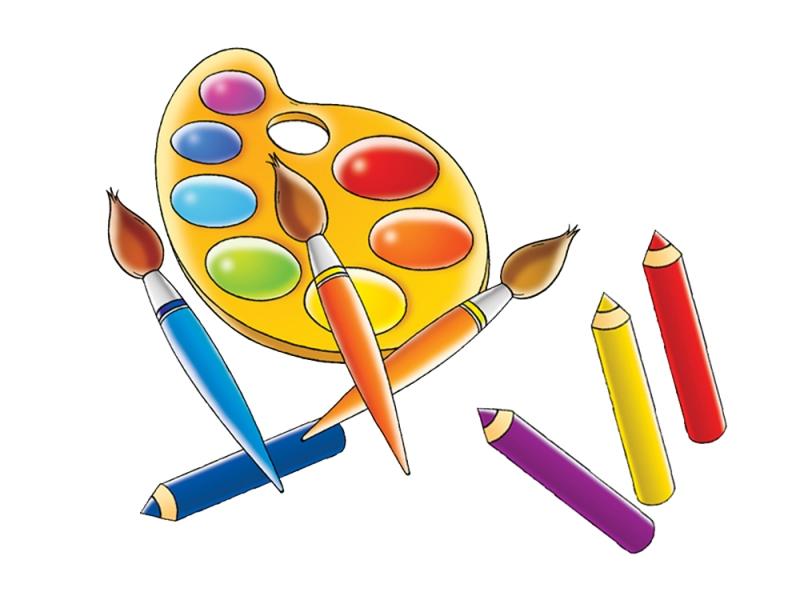 Тема: «Методы  арт-терапии в реализации коррекционно-развивающего направления работы в условиях ДОУ» Педагог: Кастрюлева Ольга АнатольевнаПедагогический стаж: _22 годаКатегория: __Дата последней аттестации: __Дата предполагаемой аттестации: _май  2022.Дата начало работы:_август  2021г.Предполагаемая дата окончания работы:_май 2026 г.с.Гыда2021 г.Тема: ««Методы  арт-терапии в реализации коррекционно-развивающего направления работы в условиях ДОУ»» Цель: повышение уровня профессиональной компетенции в реализация коррекционно-развивающего направления работы в ДОУ посредством современных образовательных технологий в соответствии с ФГОС ДО.Задачи: Овладение новыми методами арт-терапии в работе с детьми и взрослыми через обучение на курсах, тренингах, изучение литературы, интернет ресурсов, изучение передового опыта других педагогов и т.д.Активное внедрение методов арт-терапии в воспитательно-образовательный процесс в ДОУ с учетом ФГОС ДО.Развитие эмоционально-волевой и социально-личностной сферы дошкольников через творчество, искусство.Создание условий для самореализации и самовыражения детей дошкольного возраста, уделяя особое внимание детям группы риска.Обобщение и распространение полученного опыта по теме самообразования через консультации, мастер-классы, участие в конкурсах, публикации в СМИ и т.д.Актуальность:        Дошкольный возраст самый благодатный период для организации работы по эмоциональному развитию детей. Но мы не должны забывать о том, что дети с проблемами в развитии являются особой категорией, в работе с которыми 
очень важно использовать гибкие формы психотерапевтической работы.Одной из таких форм является метод арт - терапии. Главная цель арт-терапии – 
гармонизация личности, психологического и эмоционального состояния. Поэтому 
значение метода особенно возрастает, когда речь заходит о детях с нарушением 
зрения. Через развитие возможностей самопознания и самовыражения средствами 
художественной деятельности можно изменить стереотипы поведения, повысить 
адаптационные способности, найти компенсаторные возможности такого ребенка и 
в конечном итоге – успешно социализировать. Ожидаемый результат:-создание образовательной среды, формирующей эмоциональную стабильность, психически здоровую, социально-адаптированную личность;-снижение уровня тревожности и страхов, агрессивности и эмоционального напряжения у детей,-положительная динамика показателей эмоционального благополучия у воспитанников;-формирование у всех участников педагогического процесса умения познавать и выражать себя методами искусства.№Содержание работыСроки1Изучение психолого – педагогической, методической литературы по теме самообразования       2021-2022 учебный годАлександрова Н.Ф. Понять ребенка и помочь ему. Как? Чудодейственный   рисунок для развития детей/ Наталья Александрова. – М.: Центрополиграф, 2009. – 160 с., ил. – (Ваш ребенок).Кожохина С.К. Растем и развиваемся с помощью искусства. – СПб.: Речь, 2006. – 216 с. (Серия «Детская психология и психотерапия»).Сучкова Н.О. Арт-терапия в работе с детьми из неблагополучных семей. – СПб.: Речь; М.: Сфера, 2008. – 112 с.Интернет ресурсы.2022-2023 учебный годПрограмма психокоррекционной помощи детям с повышенной тревожностью./Авторы: А.А. Попова, Павлова И.М. – Казань: ИПКРО РТ, 2000. Интернет ресурсы.Журналы «Психолог в детском саду», «Дошкольное воспитание»2023-2024 учебный годАгапова И.А., Давыдова М.А. 100 лучших оригами для детей. – М.: ООО ИКТЦ «Лада», 2009. – 240 с., илл.Зимина Н.В. Шедевры из соленого теста/ Зимина Н.В. – М.: ООО ТД «Издательство Мир книги», 2009. – 192 с.: ил.Журналы «Психолог в детском саду», «Дошкольное воспитание»2024-2025 учебный годКулинцова И. Е. Коррекция детских страхов с помощью сказок. – СПб.: Речь; М.: Сфера, 2008.Журналы «Психолог в детском саду», «Дошкольное воспитание»    Интернет ресурсы.2025-2026 учебный годТкач Р.М. Сказкотерапия детских проблем. – СПб.: Речь; М.: Сфера, 2008. – 118 с.Зинкевич- Евстигнеева Т.Д.  Психодиагностика через рисунок в сказкотерапии.-СПб:Речь,2006Журналы «Психолог в детском саду»,«Дошкольное воспитание».Интернет ресурсы.Сентябрь - ноябрь2Разработка программно-методического обеспечения образовательного процесса 2021-2022 учебный годЗнакомство с методами арт-терапии: изо-терапией, сказкотерапией,  музыкотерапиейМузыкальные игры с детьми,способствующие выражению эмоционального состояния, раскованности: «Серенькая кошечка и котята», «Собачка и воробушки», «У медведя во бору» и др. Инсценировка песен «Злая тучка», «Урожай-собирай», «Разноцветная игра», «Огородная - хороводная»Памятка для родителей «Арт-терапия в помощь родителям»Консультация для педагогов «Арт-терапия в работе с детьми дошкольного возраста»»Открытое занятие для воспитателей  с применением методов арт-  терапииПодбор музыкального материала для сопровождения занятийОтчёт о проделанной работе за учебный год.2022-2023 учебный годПроект «Чудо-манка»Консультация для педагогов «От простого к  сложному»     Манкотерапия»           Оформление фото-выставки для родителей «Разноцветные узоры»Презентация опыта работы по использованию манки в организации индивидуальной работы с детьми с ОВЗ2023-2024 учебный годЗнакомство с сказкотерапией: подбор «терапевтических» сказок по            возрасту детей         Практикум по сказкотерапии с педагогами «Как сказка врачевать          научилась»Консультация для родителей «Полезная сказка на ночь»Создание картотеки арт - терапевтических сказок2024-2025 учебный годЗнакомство с  изо-терапией Использование пальчиковых красок, трафаретов  для рисования в           подгрупповой и индивидуальной работе педагога-психологаПроект «От необычного к прекрасному»Создание картотеки нетрадиционных методов рисованияМастер-класс для педагогов по изо-терапии2025-2026 учебный годОбобщение собственного опыта педагогической деятельностиСентябрь - май3Доклад  «Классификация   арт-терапевтических методов в работе с            детьми дошкольного возраста»Подведение итогов работы по самообразованию за учебный год. Аналитическая справка по результатам диагностического    обследования детей. Самоанализ педагогической деятельности.Март - май